КАРТА ДИСТАНЦИОННОГО ЗАНЯТИЯДата: 23 апреля Класс: 3Предмет: МузыкаУчитель: Чернопазова Е.Н.Адреса обратной связи: elena-chernopazova@yandex.ru, Наш 3 класс https://vk.com/club151507684https://www.youtube.com/watch?time_continue=17&v=d5-IV5fcJGI&feature=emb_logoИнструкция для учащегося План-конспект учебного занятия:Тема: Чудо-музыка. Острый ритм – джаза звуки.Цель: познакомить со стилем “джаз”; историей возникновения этого музыкального направления; с характерными особенностями стиля; со знаменитыми исполнителями джазовой музыки; выделить средства музыкальной выразительности, характерные для джаза: синкопированный ритм, преобладание духовых и ударных музыкальных инструментов и др.;       Краткий план занятия:Актуализация знаний. Проверка домашнего задания. Вопросы:- Л. В. Бетховен «Сурок». Что это за произведение? - О чем эта песня? - О ком в ней поется? Песня «Сурок», написанная композитором в молодые годы на стихи немецкого поэта Гёте.Лирический герой песни - мальчик-савояр, бродящий по Германии с дрессированным сурком. (Савойя - историческая область на юго-востоке Франции у подножия Альп.) Каждый раз, когда голод в альпийских долинах становился невыносимым, савойские бедняки отправляли своих детей с дрессированными сурками, бродить по улицам городов богатой Германии. На ярмарках, в гостиницах и на известных торговых улицах мальчики-савояры показывали различные фокусы со своими четвероногими питомцами, часто сопровождая свои выступления пением под шарманку. (Шарманка - ящик, внутри которого размещены в несколько рядов звучащие трубки, меха и деревянный или металлический валик с шипами-кулачками).Беседа о джазе.Родился джаз на юге США в 20-е г.г. XX столетия. Здесь, как и по всему югу Америки, жило много негров, бывших рабов с плантаций. Небольшие оркестры разъезжали на грузовиках и устраивали настоящие музыкальные сражения. Судила их собравшаяся толпа. С шумным весельем толпа привязывала один грузовик к другому – побеждённые тащили победителей. Вот такое уличное воспитание получил в детстве наш Джаз.Сорванец с улицы подрос, и лет приблизительно в 15 отправился из родного города на людей посмотреть и себя показать. Да к тому же время пришло и о заработке подумать. Больше всего работы оказалось в двух городах Америки – Чикаго и Нью-Йорке. Работа пришлась ему по вкусу – развлекать публику музыкой и танцами в клубах и увеселительных заведениях.Так прошла ранняя юность нашего Джаза…А через несколько лет у Джаза уже была мировая слава. Джаз разъезжал по Америке и Европе. Побывал и в нашей стране. И везде умудрился завести верных друзей. Талантливые люди в разных странах не просто подражали Джазу, а делали это по-своему.Когда Джаз сделался совсем знаменитым, настоящим героем дня, многие пытались запечатлеть его необыкновенный облик.Джаз повзрослел. Надоела ему слава неугомонного весельчака и танцора. Он хотел, чтобы к нему относились внимательно и серьёзно, чтобы любили его не только в минуты шумных развлечений. Характер его становился переменчивым.Но Джаз оставался Джазом, и преданные друзья узнавали его во всяком виде, любили во всяком настроении.Джаз – ровесник XX века и одна из самых больших его знаменитостей. Ему уже более 100лет. По человеческим понятиям – старик. А по музыкальным, его возраст – сущий пустяк. Ведь очень многое в музыке живет столетиями и даже тысячелетиями.А сейчас познакомимся с инструментами, звучащими в джазовом оркестре.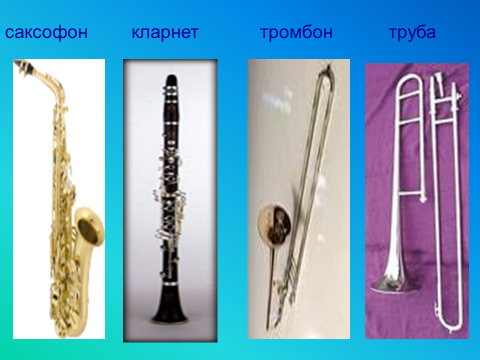 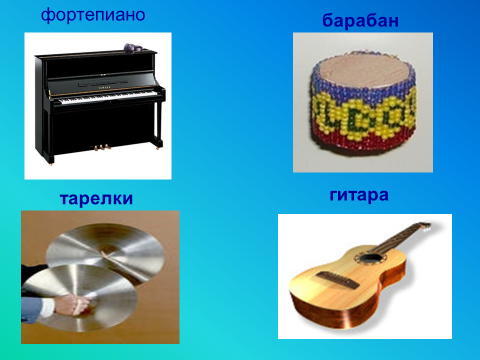 Знаменитый американский исполнитель джаза.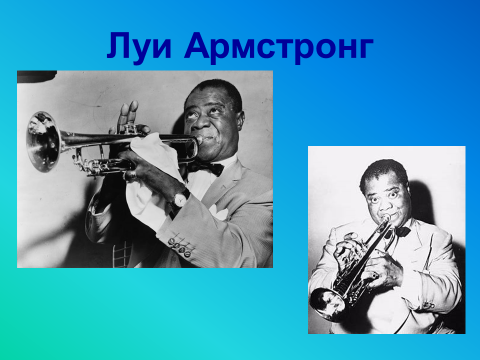 А в России есть тоже известные певцы, которые исполняли и исполняют джазовую музыку. Это Федор Шаляпин, Лариса Долина, Ирина Отиева.3) Видео урока: https://www.youtube.com/watch?time_continue=17&v=d5-IV5fcJGI&feature=emb_logo